Orientaciones para trabajo semanal a distancia  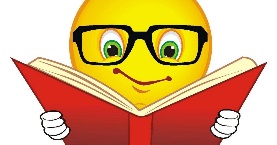 Profesor/ a:     Gabriela Palominos M                                                                           Teléfono: 994070038 Correo:gpalominos@mlbombal.clAsignatura:     Cs Naturales         Curso:6° Año Semana:2 semana AgostoUnidad:Higiene de nuestro cuerpoObjetivo de la Clase: Identificar medidas de higiene corporal, bucal y alimentaria y explicar los beneficios e implicancias de la actividad física en el mantenimiento del estado de salud del cuerpo para valorar la importancia de adoptar un estilo de vida saludable.Indicaciones para el trabajo del estudiante:1.- Lee la información de la página 41 .2.- Dibuja  los hábitos de higiene relacionados con la alimentación en tu cuaderno.